Programma/Programa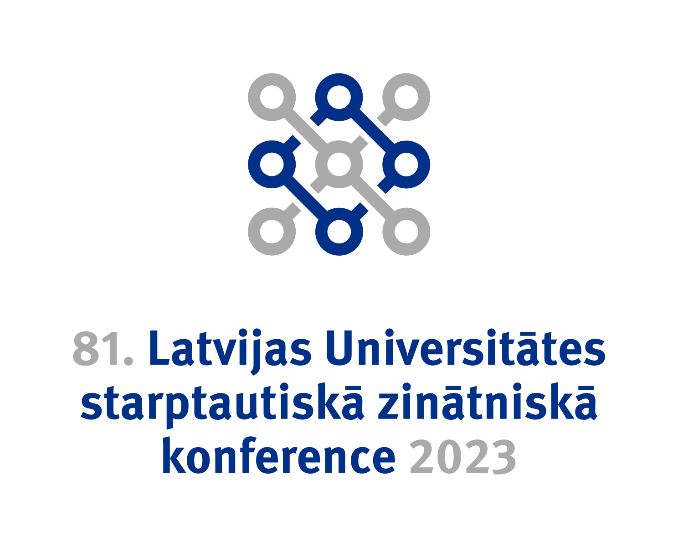 Valoda, kultūra, diskurss. Transdisciplinārā pieeja / Lengua, cultura, discurso: una aproximación transdisciplinariaPiektdien, 2023. gada 10. martā, plkst. 14.00–16.30 tiešsaitē Zoom(Friday, 10 March, 2023,  14.00–16.30, online Zoom)14.00–14.05Dalībnieku pieslēgšanās zoom platformā / la conexión de los participantes a zoom Dalībnieku pieslēgšanās zoom platformā / la conexión de los participantes a zoom Moderadora: Alla PlacinskaModeradora: Alla PlacinskaModeradora: Alla Placinska14.05Alla PlacinskaPalabras de bienvenida14.10–14.50Cármen Sánchez ManzanaresUniversidad de Murcia, EspañaCONFERENCIA PLENARIALa neología del español: problemas teóricos y prácticos.14.50–15.10Lara Isabel Serén RaposoUniversidad del Oeste de Timisoara,  RumaníaNuevas tecnologías en el aula de LE/ELE. El metaverso como contexto educativo15.10–15.30Alberto Torres Fernández Universidad de LetoniaLos enfoque principales de una educación transdisciplinaria y su aplicación en las clases de Literatura15.30–15.50Miguel Ángel Pérez SánchezUniversidad de LetoniaLa traducción del Nuevo Testamento de Francisco de Enzinas a la luz de la historia y la filología.15.50 – 16.10Ígor Yu. ProtsenkoUniversidad de UniNorte, Asunción, ParaguayLengua guaraní como símbolo de la sociedad paraguaya16.10 – 16.30 Rafael Martín CalvoVentspils University of Applied Sciences, LetoniaAnálisis de técnicas para la traducción de aumentativos del español al letón16.30 – 16.50Noa Philipón Salinas Universidad de Letonia, LetoniaEl Español en Galicia: aspectos etnolinguísticos y sociolinguísticos16.50-16.00Alla PlacinskaUniversidad de Letonia, LetoniaLa polémica sobre el lenguaje jurídico español16.00-16.20Henry Jose Devia PerniaSara   Montoya TangarifeJose Fernando HoyosInstitución Universitaria de Envigado, ColombiaEl poder del discurso como herramienta de persuasión: Un análisis desde lo musical y lo jurídico16.20-16-30  Alla PlacinskaPalabras de clausura